w sprawie: nie skorzystania z prawa pierwokupu  nieruchomości gruntowej położonej  w                  Gubinie  przy ul. Cmentarnej.                  Na  podstawie  art.  30  ust. 2  pkt. 3  ustawy  z  dnia  8  marca 1990 roku                o samorządzie gminnym ( Dz. U.  z 2001 r.  nr 142, poz. 1591 z późn. zm.) oraz  art. 110  ust. 2  ustawy z dnia 21  sierpnia  1997  roku  o gospodarce nieruchomościami  (Dz. U. z 2004 r. Nr 261, poz. 2603 z późn. zm.),zarządzam,  co następuje:§ 1. Postanawiam nie skorzystać z prawa pierwokupu w prawie użytkowania wieczystego gruntu składającego się z działki nr 452 o pow. 2,7886 ha, położonego  przy ul. Cmentarnej w obr. 7  miasta  Gubina,  w  związku z  zawartym aktem notarialnym- warunkową umową sprzedaży Repertorium A nr 26602 /2008  z dnia 18-12-2008 r. § 2. Wykonanie zarządzenia  powierzam Naczelnikowi Wydziału Nieruchomości i   Gospodarki Przestrzennej . § 3. Zarządzenie  wchodzi w życie z dniem podpisania.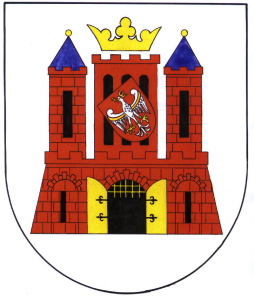 ZARZĄDZENIE nr 404/2008
BURMISTRZA MIASTA GUBINA
z dnia: 18 grudnia 2008 r.